Supplementary TablesFigure legends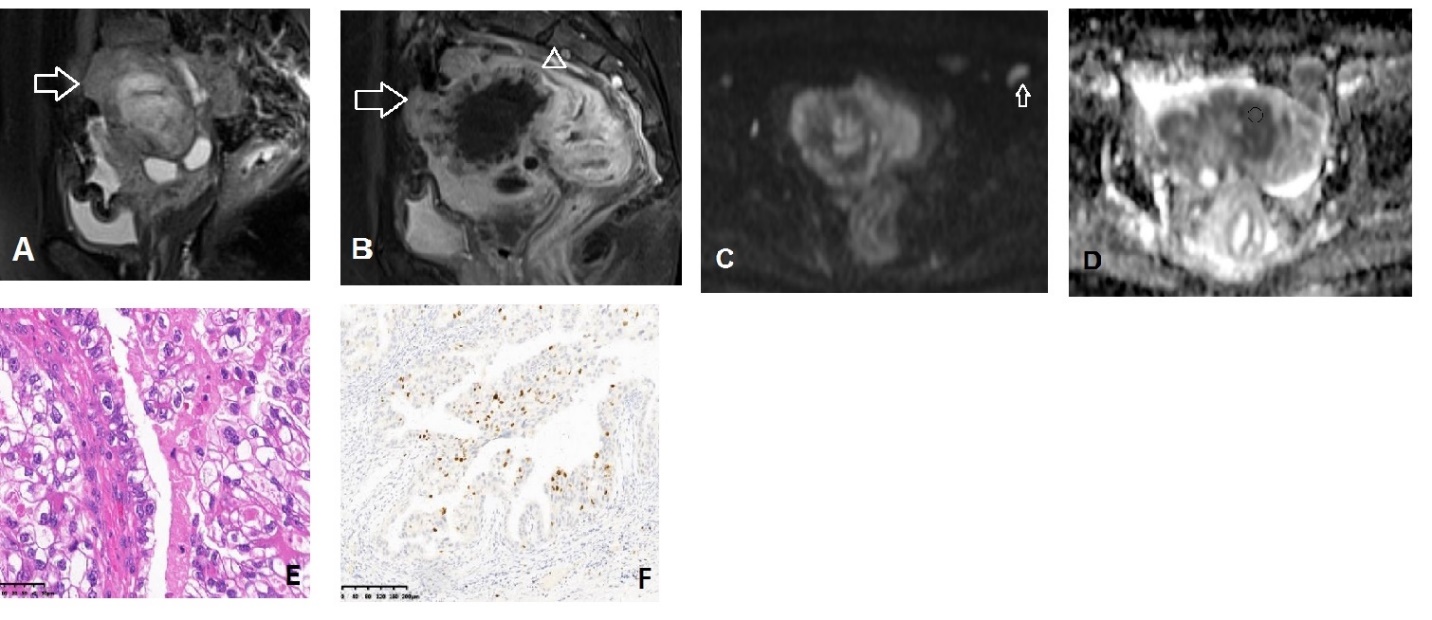 Additional file 1: Figure S1. A 66-years old woman with clear cell tumor (Ic). On sagittal fs-T2WI(A)，the mainly solid tumor (arrow) centrally occupied the pelvisand the mass showed avid enhancement on post-enhanced images(B) and the mass backwardly invaded the  anterior wall of rectum(arrow head); On DWI, the solid tumor showed high signal and the corresponding ADC value (D) was 1134(853-1446) ×10-3s/m2. Note, the enlarged node (arrow) beside the iliac artery. Haematoxylin and eosin staining of tumor (original magnification × 400, E) and Ki-67 stain picture (original magnification × 100, 5% expression in one view field, F).Additional file 1: Figure S2. Stem-and-Leaf Plots of the calculated ADC values (10-3/mm2/s) within between Type I and Type II cancer group.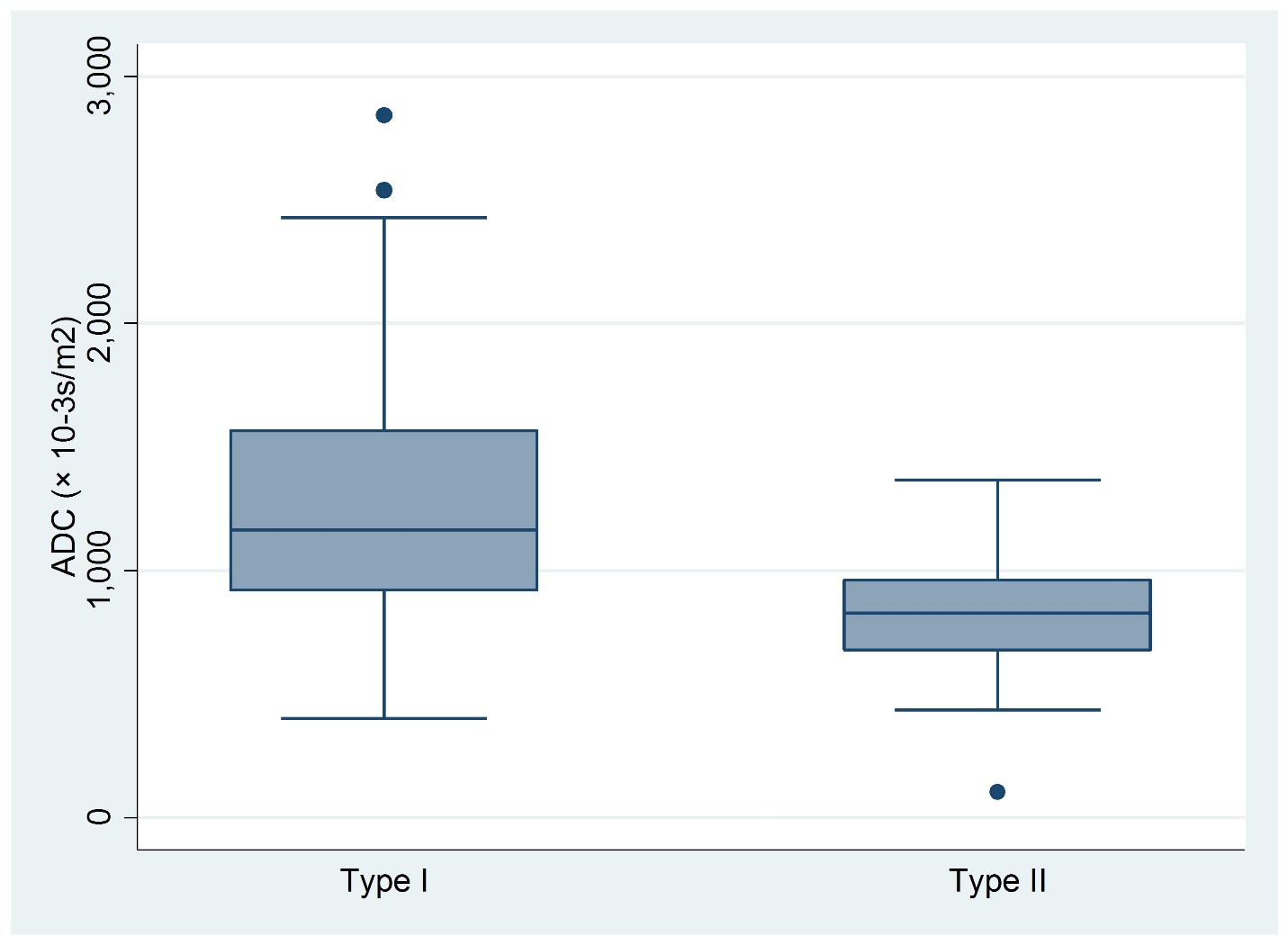 Additional file 1: Figure S3. Scatter Plots of Ki-67 expression and the mean ADC value in Type II cancer group.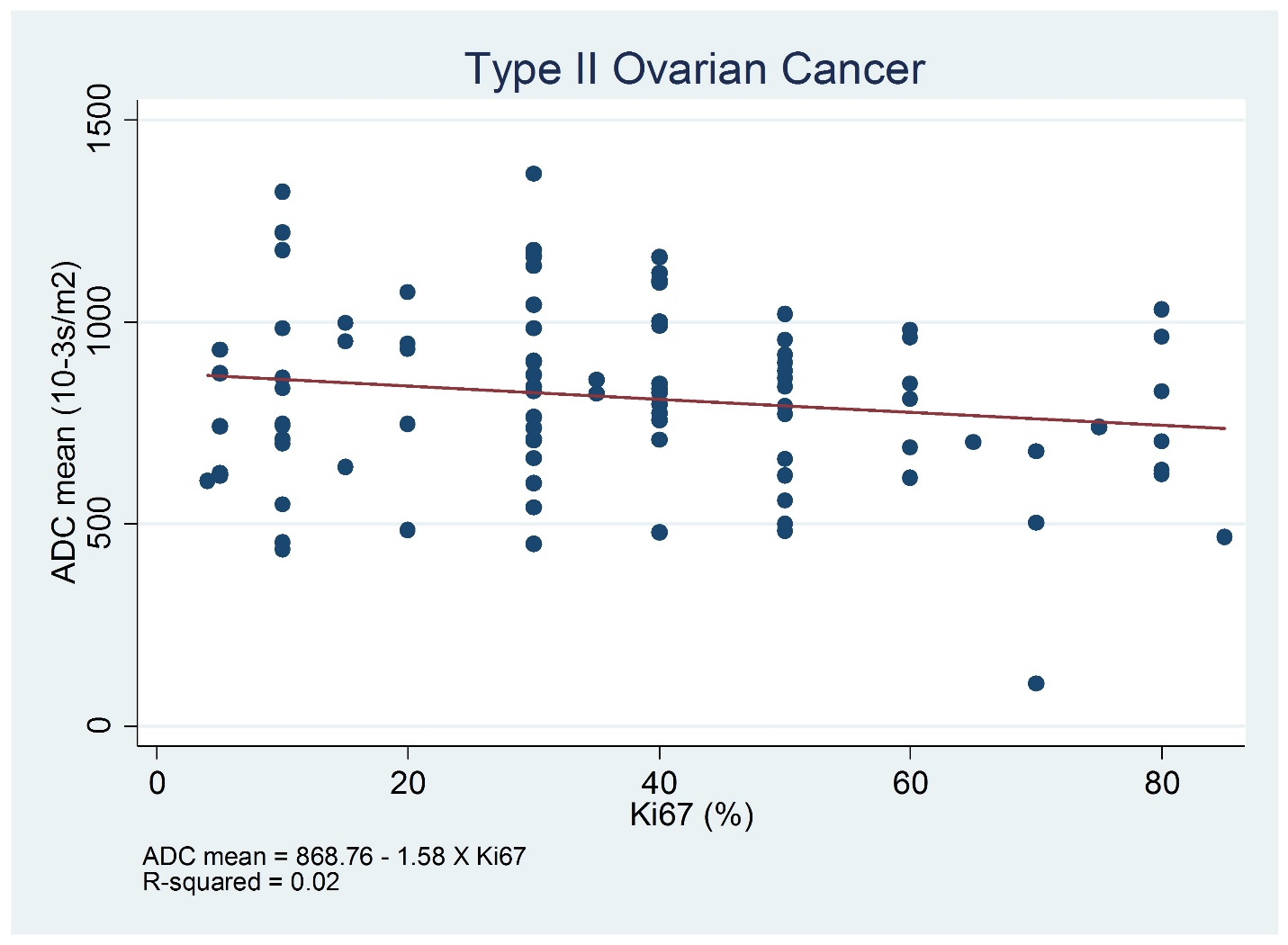 Additional file 1: Table S1. Details of parameters for MRI imaging protocols.Additional file 1: Table S1. Details of parameters for MRI imaging protocols.Additional file 1: Table S1. Details of parameters for MRI imaging protocols.Additional file 1: Table S1. Details of parameters for MRI imaging protocols.Additional file 1: Table S1. Details of parameters for MRI imaging protocols.Additional file 1: Table S1. Details of parameters for MRI imaging protocols.Additional file 1: Table S1. Details of parameters for MRI imaging protocols.Additional file 1: Table S1. Details of parameters for MRI imaging protocols.Additional file 1: Table S1. Details of parameters for MRI imaging protocols.Additional file 1: Table S1. Details of parameters for MRI imaging protocols.Additional file 1: Table S1. Details of parameters for MRI imaging protocols.ParametersT1WIT1WIT2WIT2WIFS-T2WIFS-T2WIDWIDWIContrast-enhanced MRIContrast-enhanced MRIRepetition / echo time (msec)Repetition / echo time (msec)550/10550/104000/834000/838000/838000/832800/812800/814.89/2.384.89/2.38Echo trains per slice444419191919Sequence TSETSETSETSETSETSEEP2DEP2DVIBEVIBEBandwidth(Hz)178178260 Hz260 Hz2602601250 Hz1250 Hz400 Hz400 HzThickness(mm)4444445533Field of view (mm)350350350350350350300300380380Voxel size(mm) 1.5×1.1×4.0 1.5×1.1×4.0 1.1×1.1×4.0 1.1×1.1×4.0 1.4×1.4×4.01.4×1.4×4.02.7×1.9×5.02.7×1.9×5.01.7×1.2×3.0 1.7×1.2×3.0 Flip angle (degrees)150 150 144 144 150 150 10 10 Additional file 1: Table S2.  Statistical difference of ADC measurements in various groups based on clinical and MRI features.Additional file 1: Table S2.  Statistical difference of ADC measurements in various groups based on clinical and MRI features.Additional file 1: Table S2.  Statistical difference of ADC measurements in various groups based on clinical and MRI features.Additional file 1: Table S2.  Statistical difference of ADC measurements in various groups based on clinical and MRI features.Group itemsADC (mean ± S.D.) × 10-3s/m2P valueClinical featuresCA-125 level(U/L)0.000<5001105 ± 475>500851 ± 231Maximum diameter(cm)0.424<101009 ± 413>101096 ± 481Ki67 expression0.000<50%1109 ± 453>50%795 ± 234FIGO 0.01 I and II 1059 ± 47.8III and IV902 ± 29.3Relapse or dead0.672yes1025 ± 376no1056 ± 456MRI featuresComponent0.000solid1046 ± 444mixed1163 ± 490cystic 840 ± 323T1 high signal 0.000present1209 ± 437absent977 ± 431Septapresent1213 ± 5090.000absent950 ± 370